ADVERS ETKİ BİLDİRİM FORMU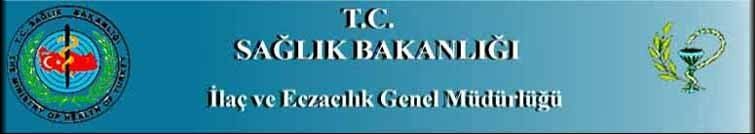 TÜRKİYE FARMAKOVİJİLANS MERKEZİe-posta: TUFAM@iegm.gov.tr ; faks: 0(312) 218 32 96 ; tel:0(312) 218 30 00; Formu mümkün olduğunca tam doldurunuz.. Forma sayfa ekleyebilirsiniz.A. HASTAYA AİT BİLGİLERA. HASTAYA AİT BİLGİLERA. HASTAYA AİT BİLGİLERA. HASTAYA AİT BİLGİLERA. HASTAYA AİT BİLGİLERA. HASTAYA AİT BİLGİLERA. HASTAYA AİT BİLGİLERA. HASTAYA AİT BİLGİLERA. HASTAYA AİT BİLGİLERA. HASTAYA AİT BİLGİLERA. HASTAYA AİT BİLGİLERA. HASTAYA AİT BİLGİLERA. HASTAYA AİT BİLGİLERA. HASTAYA AİT BİLGİLERA. HASTAYA AİT BİLGİLERA. HASTAYA AİT BİLGİLERA. HASTAYA AİT BİLGİLERA. HASTAYA AİT BİLGİLER2. Ciddiyet Kriteri2. Ciddiyet Kriteri2. Ciddiyet Kriteri2. Ciddiyet Kriteri2. Ciddiyet Kriteri1. Hastanın Adı ve Soyadının Baş Harfleri:1. Hastanın Adı ve Soyadının Baş Harfleri:1. Hastanın Adı ve Soyadının Baş Harfleri:1. Hastanın Adı ve Soyadının Baş Harfleri:2. Doğum Tarihi:2. Doğum Tarihi:2. Doğum Tarihi:2. Doğum Tarihi:2. Doğum Tarihi:2a. Yaş:3. CinsiyetKadınErkek3. CinsiyetKadınErkek3. CinsiyetKadınErkek3. CinsiyetKadınErkek4.Boy:   _ 	cm4.Boy:   _ 	cm4.Boy:   _ 	cm5.Ağırlık: 	kg5.Ağırlık: 	kg5.Ağırlık: 	kgCiddi	Ciddi olmayanCiddi ise aşağıdaki seçeneklerden uygun olanı işaretleyiniz:ÖlümGün	Ay	YılI	I	| | | Hayatı Tehdit EdiciHastaneye Yatışa Sebep Olma ve/veya Yatış Süresini Uzatma (	gün)Kalıcı veya Belirgin Sakatlığa veya İş göremezliğe Neden OlmaKonjenital Anomali ve/veya Doğum Kusuru Tıbbi olarak önemli (lütfen açıklayınız)Hasta öldü ise ölüm nedeni:Ciddi	Ciddi olmayanCiddi ise aşağıdaki seçeneklerden uygun olanı işaretleyiniz:ÖlümGün	Ay	YılI	I	| | | Hayatı Tehdit EdiciHastaneye Yatışa Sebep Olma ve/veya Yatış Süresini Uzatma (	gün)Kalıcı veya Belirgin Sakatlığa veya İş göremezliğe Neden OlmaKonjenital Anomali ve/veya Doğum Kusuru Tıbbi olarak önemli (lütfen açıklayınız)Hasta öldü ise ölüm nedeni:Ciddi	Ciddi olmayanCiddi ise aşağıdaki seçeneklerden uygun olanı işaretleyiniz:ÖlümGün	Ay	YılI	I	| | | Hayatı Tehdit EdiciHastaneye Yatışa Sebep Olma ve/veya Yatış Süresini Uzatma (	gün)Kalıcı veya Belirgin Sakatlığa veya İş göremezliğe Neden OlmaKonjenital Anomali ve/veya Doğum Kusuru Tıbbi olarak önemli (lütfen açıklayınız)Hasta öldü ise ölüm nedeni:Ciddi	Ciddi olmayanCiddi ise aşağıdaki seçeneklerden uygun olanı işaretleyiniz:ÖlümGün	Ay	YılI	I	| | | Hayatı Tehdit EdiciHastaneye Yatışa Sebep Olma ve/veya Yatış Süresini Uzatma (	gün)Kalıcı veya Belirgin Sakatlığa veya İş göremezliğe Neden OlmaKonjenital Anomali ve/veya Doğum Kusuru Tıbbi olarak önemli (lütfen açıklayınız)Hasta öldü ise ölüm nedeni:Ciddi	Ciddi olmayanCiddi ise aşağıdaki seçeneklerden uygun olanı işaretleyiniz:ÖlümGün	Ay	YılI	I	| | | Hayatı Tehdit EdiciHastaneye Yatışa Sebep Olma ve/veya Yatış Süresini Uzatma (	gün)Kalıcı veya Belirgin Sakatlığa veya İş göremezliğe Neden OlmaKonjenital Anomali ve/veya Doğum Kusuru Tıbbi olarak önemli (lütfen açıklayınız)Hasta öldü ise ölüm nedeni:1. Hastanın Adı ve Soyadının Baş Harfleri:1. Hastanın Adı ve Soyadının Baş Harfleri:1. Hastanın Adı ve Soyadının Baş Harfleri:1. Hastanın Adı ve Soyadının Baş Harfleri:GünIAyIAyIYıl| | |Yıl| | |2a. Yaş:3. CinsiyetKadınErkek3. CinsiyetKadınErkek3. CinsiyetKadınErkek3. CinsiyetKadınErkek4.Boy:   _ 	cm4.Boy:   _ 	cm4.Boy:   _ 	cm5.Ağırlık: 	kg5.Ağırlık: 	kg5.Ağırlık: 	kgCiddi	Ciddi olmayanCiddi ise aşağıdaki seçeneklerden uygun olanı işaretleyiniz:ÖlümGün	Ay	YılI	I	| | | Hayatı Tehdit EdiciHastaneye Yatışa Sebep Olma ve/veya Yatış Süresini Uzatma (	gün)Kalıcı veya Belirgin Sakatlığa veya İş göremezliğe Neden OlmaKonjenital Anomali ve/veya Doğum Kusuru Tıbbi olarak önemli (lütfen açıklayınız)Hasta öldü ise ölüm nedeni:Ciddi	Ciddi olmayanCiddi ise aşağıdaki seçeneklerden uygun olanı işaretleyiniz:ÖlümGün	Ay	YılI	I	| | | Hayatı Tehdit EdiciHastaneye Yatışa Sebep Olma ve/veya Yatış Süresini Uzatma (	gün)Kalıcı veya Belirgin Sakatlığa veya İş göremezliğe Neden OlmaKonjenital Anomali ve/veya Doğum Kusuru Tıbbi olarak önemli (lütfen açıklayınız)Hasta öldü ise ölüm nedeni:Ciddi	Ciddi olmayanCiddi ise aşağıdaki seçeneklerden uygun olanı işaretleyiniz:ÖlümGün	Ay	YılI	I	| | | Hayatı Tehdit EdiciHastaneye Yatışa Sebep Olma ve/veya Yatış Süresini Uzatma (	gün)Kalıcı veya Belirgin Sakatlığa veya İş göremezliğe Neden OlmaKonjenital Anomali ve/veya Doğum Kusuru Tıbbi olarak önemli (lütfen açıklayınız)Hasta öldü ise ölüm nedeni:Ciddi	Ciddi olmayanCiddi ise aşağıdaki seçeneklerden uygun olanı işaretleyiniz:ÖlümGün	Ay	YılI	I	| | | Hayatı Tehdit EdiciHastaneye Yatışa Sebep Olma ve/veya Yatış Süresini Uzatma (	gün)Kalıcı veya Belirgin Sakatlığa veya İş göremezliğe Neden OlmaKonjenital Anomali ve/veya Doğum Kusuru Tıbbi olarak önemli (lütfen açıklayınız)Hasta öldü ise ölüm nedeni:Ciddi	Ciddi olmayanCiddi ise aşağıdaki seçeneklerden uygun olanı işaretleyiniz:ÖlümGün	Ay	YılI	I	| | | Hayatı Tehdit EdiciHastaneye Yatışa Sebep Olma ve/veya Yatış Süresini Uzatma (	gün)Kalıcı veya Belirgin Sakatlığa veya İş göremezliğe Neden OlmaKonjenital Anomali ve/veya Doğum Kusuru Tıbbi olarak önemli (lütfen açıklayınız)Hasta öldü ise ölüm nedeni:B. ADVERS ETKİ (LER)B. ADVERS ETKİ (LER)B. ADVERS ETKİ (LER)B. ADVERS ETKİ (LER)B. ADVERS ETKİ (LER)B. ADVERS ETKİ (LER)B. ADVERS ETKİ (LER)B. ADVERS ETKİ (LER)B. ADVERS ETKİ (LER)B. ADVERS ETKİ (LER)B. ADVERS ETKİ (LER)B. ADVERS ETKİ (LER)B. ADVERS ETKİ (LER)B. ADVERS ETKİ (LER)B. ADVERS ETKİ (LER)B. ADVERS ETKİ (LER)B. ADVERS ETKİ (LER)B. ADVERS ETKİ (LER)Ciddi	Ciddi olmayanCiddi ise aşağıdaki seçeneklerden uygun olanı işaretleyiniz:ÖlümGün	Ay	YılI	I	| | | Hayatı Tehdit EdiciHastaneye Yatışa Sebep Olma ve/veya Yatış Süresini Uzatma (	gün)Kalıcı veya Belirgin Sakatlığa veya İş göremezliğe Neden OlmaKonjenital Anomali ve/veya Doğum Kusuru Tıbbi olarak önemli (lütfen açıklayınız)Hasta öldü ise ölüm nedeni:Ciddi	Ciddi olmayanCiddi ise aşağıdaki seçeneklerden uygun olanı işaretleyiniz:ÖlümGün	Ay	YılI	I	| | | Hayatı Tehdit EdiciHastaneye Yatışa Sebep Olma ve/veya Yatış Süresini Uzatma (	gün)Kalıcı veya Belirgin Sakatlığa veya İş göremezliğe Neden OlmaKonjenital Anomali ve/veya Doğum Kusuru Tıbbi olarak önemli (lütfen açıklayınız)Hasta öldü ise ölüm nedeni:Ciddi	Ciddi olmayanCiddi ise aşağıdaki seçeneklerden uygun olanı işaretleyiniz:ÖlümGün	Ay	YılI	I	| | | Hayatı Tehdit EdiciHastaneye Yatışa Sebep Olma ve/veya Yatış Süresini Uzatma (	gün)Kalıcı veya Belirgin Sakatlığa veya İş göremezliğe Neden OlmaKonjenital Anomali ve/veya Doğum Kusuru Tıbbi olarak önemli (lütfen açıklayınız)Hasta öldü ise ölüm nedeni:Ciddi	Ciddi olmayanCiddi ise aşağıdaki seçeneklerden uygun olanı işaretleyiniz:ÖlümGün	Ay	YılI	I	| | | Hayatı Tehdit EdiciHastaneye Yatışa Sebep Olma ve/veya Yatış Süresini Uzatma (	gün)Kalıcı veya Belirgin Sakatlığa veya İş göremezliğe Neden OlmaKonjenital Anomali ve/veya Doğum Kusuru Tıbbi olarak önemli (lütfen açıklayınız)Hasta öldü ise ölüm nedeni:Ciddi	Ciddi olmayanCiddi ise aşağıdaki seçeneklerden uygun olanı işaretleyiniz:ÖlümGün	Ay	YılI	I	| | | Hayatı Tehdit EdiciHastaneye Yatışa Sebep Olma ve/veya Yatış Süresini Uzatma (	gün)Kalıcı veya Belirgin Sakatlığa veya İş göremezliğe Neden OlmaKonjenital Anomali ve/veya Doğum Kusuru Tıbbi olarak önemli (lütfen açıklayınız)Hasta öldü ise ölüm nedeni:1. Advers Etkiyi Tanımlayınız1. Advers Etkiyi Tanımlayınız1. Advers Etkiyi Tanımlayınız1. Advers Etkiyi Tanımlayınız1. Advers Etkiyi Tanımlayınız1. Advers Etkiyi Tanımlayınız1. Advers Etkiyi Tanımlayınız1. Advers Etkiyi TanımlayınızBaşlangıç Tarihi (Gün / Ay / Yıl)Başlangıç Tarihi (Gün / Ay / Yıl)Bitiş Tarihi (Gün/Ay/Yıl)Bitiş Tarihi (Gün/Ay/Yıl)Bitiş Tarihi (Gün/Ay/Yıl)Bitiş Tarihi (Gün/Ay/Yıl)Bitiş Tarihi (Gün/Ay/Yıl)SonuçSonuçSonuçSonuçSonuçCiddi	Ciddi olmayanCiddi ise aşağıdaki seçeneklerden uygun olanı işaretleyiniz:ÖlümGün	Ay	YılI	I	| | | Hayatı Tehdit EdiciHastaneye Yatışa Sebep Olma ve/veya Yatış Süresini Uzatma (	gün)Kalıcı veya Belirgin Sakatlığa veya İş göremezliğe Neden OlmaKonjenital Anomali ve/veya Doğum Kusuru Tıbbi olarak önemli (lütfen açıklayınız)Hasta öldü ise ölüm nedeni:Ciddi	Ciddi olmayanCiddi ise aşağıdaki seçeneklerden uygun olanı işaretleyiniz:ÖlümGün	Ay	YılI	I	| | | Hayatı Tehdit EdiciHastaneye Yatışa Sebep Olma ve/veya Yatış Süresini Uzatma (	gün)Kalıcı veya Belirgin Sakatlığa veya İş göremezliğe Neden OlmaKonjenital Anomali ve/veya Doğum Kusuru Tıbbi olarak önemli (lütfen açıklayınız)Hasta öldü ise ölüm nedeni:Ciddi	Ciddi olmayanCiddi ise aşağıdaki seçeneklerden uygun olanı işaretleyiniz:ÖlümGün	Ay	YılI	I	| | | Hayatı Tehdit EdiciHastaneye Yatışa Sebep Olma ve/veya Yatış Süresini Uzatma (	gün)Kalıcı veya Belirgin Sakatlığa veya İş göremezliğe Neden OlmaKonjenital Anomali ve/veya Doğum Kusuru Tıbbi olarak önemli (lütfen açıklayınız)Hasta öldü ise ölüm nedeni:Ciddi	Ciddi olmayanCiddi ise aşağıdaki seçeneklerden uygun olanı işaretleyiniz:ÖlümGün	Ay	YılI	I	| | | Hayatı Tehdit EdiciHastaneye Yatışa Sebep Olma ve/veya Yatış Süresini Uzatma (	gün)Kalıcı veya Belirgin Sakatlığa veya İş göremezliğe Neden OlmaKonjenital Anomali ve/veya Doğum Kusuru Tıbbi olarak önemli (lütfen açıklayınız)Hasta öldü ise ölüm nedeni:Ciddi	Ciddi olmayanCiddi ise aşağıdaki seçeneklerden uygun olanı işaretleyiniz:ÖlümGün	Ay	YılI	I	| | | Hayatı Tehdit EdiciHastaneye Yatışa Sebep Olma ve/veya Yatış Süresini Uzatma (	gün)Kalıcı veya Belirgin Sakatlığa veya İş göremezliğe Neden OlmaKonjenital Anomali ve/veya Doğum Kusuru Tıbbi olarak önemli (lütfen açıklayınız)Hasta öldü ise ölüm nedeni:İyileşti/Düzeldiİyileşiyor/Düzeliyor Sekel Bırakarak İyileşti/Düzeldi Devam EdiyorÖlümle sonuçlandıBilinmiyor Diğerİyileşti/Düzeldiİyileşiyor/Düzeliyor Sekel Bırakarak İyileşti/Düzeldi Devam EdiyorÖlümle sonuçlandıBilinmiyor Diğerİyileşti/Düzeldiİyileşiyor/Düzeliyor Sekel Bırakarak İyileşti/Düzeldi Devam EdiyorÖlümle sonuçlandıBilinmiyor Diğerİyileşti/Düzeldiİyileşiyor/Düzeliyor Sekel Bırakarak İyileşti/Düzeldi Devam EdiyorÖlümle sonuçlandıBilinmiyor Diğerİyileşti/Düzeldiİyileşiyor/Düzeliyor Sekel Bırakarak İyileşti/Düzeldi Devam EdiyorÖlümle sonuçlandıBilinmiyor DiğerCiddi	Ciddi olmayanCiddi ise aşağıdaki seçeneklerden uygun olanı işaretleyiniz:ÖlümGün	Ay	YılI	I	| | | Hayatı Tehdit EdiciHastaneye Yatışa Sebep Olma ve/veya Yatış Süresini Uzatma (	gün)Kalıcı veya Belirgin Sakatlığa veya İş göremezliğe Neden OlmaKonjenital Anomali ve/veya Doğum Kusuru Tıbbi olarak önemli (lütfen açıklayınız)Hasta öldü ise ölüm nedeni:Ciddi	Ciddi olmayanCiddi ise aşağıdaki seçeneklerden uygun olanı işaretleyiniz:ÖlümGün	Ay	YılI	I	| | | Hayatı Tehdit EdiciHastaneye Yatışa Sebep Olma ve/veya Yatış Süresini Uzatma (	gün)Kalıcı veya Belirgin Sakatlığa veya İş göremezliğe Neden OlmaKonjenital Anomali ve/veya Doğum Kusuru Tıbbi olarak önemli (lütfen açıklayınız)Hasta öldü ise ölüm nedeni:Ciddi	Ciddi olmayanCiddi ise aşağıdaki seçeneklerden uygun olanı işaretleyiniz:ÖlümGün	Ay	YılI	I	| | | Hayatı Tehdit EdiciHastaneye Yatışa Sebep Olma ve/veya Yatış Süresini Uzatma (	gün)Kalıcı veya Belirgin Sakatlığa veya İş göremezliğe Neden OlmaKonjenital Anomali ve/veya Doğum Kusuru Tıbbi olarak önemli (lütfen açıklayınız)Hasta öldü ise ölüm nedeni:Ciddi	Ciddi olmayanCiddi ise aşağıdaki seçeneklerden uygun olanı işaretleyiniz:ÖlümGün	Ay	YılI	I	| | | Hayatı Tehdit EdiciHastaneye Yatışa Sebep Olma ve/veya Yatış Süresini Uzatma (	gün)Kalıcı veya Belirgin Sakatlığa veya İş göremezliğe Neden OlmaKonjenital Anomali ve/veya Doğum Kusuru Tıbbi olarak önemli (lütfen açıklayınız)Hasta öldü ise ölüm nedeni:Ciddi	Ciddi olmayanCiddi ise aşağıdaki seçeneklerden uygun olanı işaretleyiniz:ÖlümGün	Ay	YılI	I	| | | Hayatı Tehdit EdiciHastaneye Yatışa Sebep Olma ve/veya Yatış Süresini Uzatma (	gün)Kalıcı veya Belirgin Sakatlığa veya İş göremezliğe Neden OlmaKonjenital Anomali ve/veya Doğum Kusuru Tıbbi olarak önemli (lütfen açıklayınız)Hasta öldü ise ölüm nedeni:İyileşti/Düzeldiİyileşiyor/Düzeliyor Sekel Bırakarak İyileşti/Düzeldi Devam EdiyorÖlümle sonuçlandıBilinmiyor Diğerİyileşti/Düzeldiİyileşiyor/Düzeliyor Sekel Bırakarak İyileşti/Düzeldi Devam EdiyorÖlümle sonuçlandıBilinmiyor Diğerİyileşti/Düzeldiİyileşiyor/Düzeliyor Sekel Bırakarak İyileşti/Düzeldi Devam EdiyorÖlümle sonuçlandıBilinmiyor Diğerİyileşti/Düzeldiİyileşiyor/Düzeliyor Sekel Bırakarak İyileşti/Düzeldi Devam EdiyorÖlümle sonuçlandıBilinmiyor Diğerİyileşti/Düzeldiİyileşiyor/Düzeliyor Sekel Bırakarak İyileşti/Düzeldi Devam EdiyorÖlümle sonuçlandıBilinmiyor DiğerCiddi	Ciddi olmayanCiddi ise aşağıdaki seçeneklerden uygun olanı işaretleyiniz:ÖlümGün	Ay	YılI	I	| | | Hayatı Tehdit EdiciHastaneye Yatışa Sebep Olma ve/veya Yatış Süresini Uzatma (	gün)Kalıcı veya Belirgin Sakatlığa veya İş göremezliğe Neden OlmaKonjenital Anomali ve/veya Doğum Kusuru Tıbbi olarak önemli (lütfen açıklayınız)Hasta öldü ise ölüm nedeni:Ciddi	Ciddi olmayanCiddi ise aşağıdaki seçeneklerden uygun olanı işaretleyiniz:ÖlümGün	Ay	YılI	I	| | | Hayatı Tehdit EdiciHastaneye Yatışa Sebep Olma ve/veya Yatış Süresini Uzatma (	gün)Kalıcı veya Belirgin Sakatlığa veya İş göremezliğe Neden OlmaKonjenital Anomali ve/veya Doğum Kusuru Tıbbi olarak önemli (lütfen açıklayınız)Hasta öldü ise ölüm nedeni:Ciddi	Ciddi olmayanCiddi ise aşağıdaki seçeneklerden uygun olanı işaretleyiniz:ÖlümGün	Ay	YılI	I	| | | Hayatı Tehdit EdiciHastaneye Yatışa Sebep Olma ve/veya Yatış Süresini Uzatma (	gün)Kalıcı veya Belirgin Sakatlığa veya İş göremezliğe Neden OlmaKonjenital Anomali ve/veya Doğum Kusuru Tıbbi olarak önemli (lütfen açıklayınız)Hasta öldü ise ölüm nedeni:Ciddi	Ciddi olmayanCiddi ise aşağıdaki seçeneklerden uygun olanı işaretleyiniz:ÖlümGün	Ay	YılI	I	| | | Hayatı Tehdit EdiciHastaneye Yatışa Sebep Olma ve/veya Yatış Süresini Uzatma (	gün)Kalıcı veya Belirgin Sakatlığa veya İş göremezliğe Neden OlmaKonjenital Anomali ve/veya Doğum Kusuru Tıbbi olarak önemli (lütfen açıklayınız)Hasta öldü ise ölüm nedeni:Ciddi	Ciddi olmayanCiddi ise aşağıdaki seçeneklerden uygun olanı işaretleyiniz:ÖlümGün	Ay	YılI	I	| | | Hayatı Tehdit EdiciHastaneye Yatışa Sebep Olma ve/veya Yatış Süresini Uzatma (	gün)Kalıcı veya Belirgin Sakatlığa veya İş göremezliğe Neden OlmaKonjenital Anomali ve/veya Doğum Kusuru Tıbbi olarak önemli (lütfen açıklayınız)Hasta öldü ise ölüm nedeni:İyileşti/Düzeldiİyileşiyor/Düzeliyor Sekel Bırakarak İyileşti/Düzeldi Devam EdiyorÖlümle sonuçlandıBilinmiyor Diğerİyileşti/Düzeldiİyileşiyor/Düzeliyor Sekel Bırakarak İyileşti/Düzeldi Devam EdiyorÖlümle sonuçlandıBilinmiyor Diğerİyileşti/Düzeldiİyileşiyor/Düzeliyor Sekel Bırakarak İyileşti/Düzeldi Devam EdiyorÖlümle sonuçlandıBilinmiyor Diğerİyileşti/Düzeldiİyileşiyor/Düzeliyor Sekel Bırakarak İyileşti/Düzeldi Devam EdiyorÖlümle sonuçlandıBilinmiyor Diğerİyileşti/Düzeldiİyileşiyor/Düzeliyor Sekel Bırakarak İyileşti/Düzeldi Devam EdiyorÖlümle sonuçlandıBilinmiyor DiğerCiddi	Ciddi olmayanCiddi ise aşağıdaki seçeneklerden uygun olanı işaretleyiniz:ÖlümGün	Ay	YılI	I	| | | Hayatı Tehdit EdiciHastaneye Yatışa Sebep Olma ve/veya Yatış Süresini Uzatma (	gün)Kalıcı veya Belirgin Sakatlığa veya İş göremezliğe Neden OlmaKonjenital Anomali ve/veya Doğum Kusuru Tıbbi olarak önemli (lütfen açıklayınız)Hasta öldü ise ölüm nedeni:Ciddi	Ciddi olmayanCiddi ise aşağıdaki seçeneklerden uygun olanı işaretleyiniz:ÖlümGün	Ay	YılI	I	| | | Hayatı Tehdit EdiciHastaneye Yatışa Sebep Olma ve/veya Yatış Süresini Uzatma (	gün)Kalıcı veya Belirgin Sakatlığa veya İş göremezliğe Neden OlmaKonjenital Anomali ve/veya Doğum Kusuru Tıbbi olarak önemli (lütfen açıklayınız)Hasta öldü ise ölüm nedeni:Ciddi	Ciddi olmayanCiddi ise aşağıdaki seçeneklerden uygun olanı işaretleyiniz:ÖlümGün	Ay	YılI	I	| | | Hayatı Tehdit EdiciHastaneye Yatışa Sebep Olma ve/veya Yatış Süresini Uzatma (	gün)Kalıcı veya Belirgin Sakatlığa veya İş göremezliğe Neden OlmaKonjenital Anomali ve/veya Doğum Kusuru Tıbbi olarak önemli (lütfen açıklayınız)Hasta öldü ise ölüm nedeni:Ciddi	Ciddi olmayanCiddi ise aşağıdaki seçeneklerden uygun olanı işaretleyiniz:ÖlümGün	Ay	YılI	I	| | | Hayatı Tehdit EdiciHastaneye Yatışa Sebep Olma ve/veya Yatış Süresini Uzatma (	gün)Kalıcı veya Belirgin Sakatlığa veya İş göremezliğe Neden OlmaKonjenital Anomali ve/veya Doğum Kusuru Tıbbi olarak önemli (lütfen açıklayınız)Hasta öldü ise ölüm nedeni:Ciddi	Ciddi olmayanCiddi ise aşağıdaki seçeneklerden uygun olanı işaretleyiniz:ÖlümGün	Ay	YılI	I	| | | Hayatı Tehdit EdiciHastaneye Yatışa Sebep Olma ve/veya Yatış Süresini Uzatma (	gün)Kalıcı veya Belirgin Sakatlığa veya İş göremezliğe Neden OlmaKonjenital Anomali ve/veya Doğum Kusuru Tıbbi olarak önemli (lütfen açıklayınız)Hasta öldü ise ölüm nedeni:İyileşti/Düzeldiİyileşiyor/Düzeliyor Sekel Bırakarak İyileşti/Düzeldi Devam EdiyorÖlümle sonuçlandıBilinmiyor Diğerİyileşti/Düzeldiİyileşiyor/Düzeliyor Sekel Bırakarak İyileşti/Düzeldi Devam EdiyorÖlümle sonuçlandıBilinmiyor Diğerİyileşti/Düzeldiİyileşiyor/Düzeliyor Sekel Bırakarak İyileşti/Düzeldi Devam EdiyorÖlümle sonuçlandıBilinmiyor Diğerİyileşti/Düzeldiİyileşiyor/Düzeliyor Sekel Bırakarak İyileşti/Düzeldi Devam EdiyorÖlümle sonuçlandıBilinmiyor Diğerİyileşti/Düzeldiİyileşiyor/Düzeliyor Sekel Bırakarak İyileşti/Düzeldi Devam EdiyorÖlümle sonuçlandıBilinmiyor DiğerOtopsi yapıldı mı?Evet	Hayır(Evet ise ilgili dökümanı ekleyin.)Otopsi yapıldı mı?Evet	Hayır(Evet ise ilgili dökümanı ekleyin.)Otopsi yapıldı mı?Evet	Hayır(Evet ise ilgili dökümanı ekleyin.)Otopsi yapıldı mı?Evet	Hayır(Evet ise ilgili dökümanı ekleyin.)Otopsi yapıldı mı?Evet	Hayır(Evet ise ilgili dökümanı ekleyin.)3. Laboratuvar Bulguları ( Tarihleriyle birlikte - Gün / Ay / Yıl )3. Laboratuvar Bulguları ( Tarihleriyle birlikte - Gün / Ay / Yıl )3. Laboratuvar Bulguları ( Tarihleriyle birlikte - Gün / Ay / Yıl )3. Laboratuvar Bulguları ( Tarihleriyle birlikte - Gün / Ay / Yıl )3. Laboratuvar Bulguları ( Tarihleriyle birlikte - Gün / Ay / Yıl )3. Laboratuvar Bulguları ( Tarihleriyle birlikte - Gün / Ay / Yıl )3. Laboratuvar Bulguları ( Tarihleriyle birlikte - Gün / Ay / Yıl )3. Laboratuvar Bulguları ( Tarihleriyle birlikte - Gün / Ay / Yıl )3. Laboratuvar Bulguları ( Tarihleriyle birlikte - Gün / Ay / Yıl )3. Laboratuvar Bulguları ( Tarihleriyle birlikte - Gün / Ay / Yıl )3. Laboratuvar Bulguları ( Tarihleriyle birlikte - Gün / Ay / Yıl )3. Laboratuvar Bulguları ( Tarihleriyle birlikte - Gün / Ay / Yıl )3. Laboratuvar Bulguları ( Tarihleriyle birlikte - Gün / Ay / Yıl )3. Laboratuvar Bulguları ( Tarihleriyle birlikte - Gün / Ay / Yıl )3. Laboratuvar Bulguları ( Tarihleriyle birlikte - Gün / Ay / Yıl )3. Laboratuvar Bulguları ( Tarihleriyle birlikte - Gün / Ay / Yıl )3. Laboratuvar Bulguları ( Tarihleriyle birlikte - Gün / Ay / Yıl )3. Laboratuvar Bulguları ( Tarihleriyle birlikte - Gün / Ay / Yıl )3. Laboratuvar Bulguları ( Tarihleriyle birlikte - Gün / Ay / Yıl )3. Laboratuvar Bulguları ( Tarihleriyle birlikte - Gün / Ay / Yıl )3. Laboratuvar Bulguları ( Tarihleriyle birlikte - Gün / Ay / Yıl )3. Laboratuvar Bulguları ( Tarihleriyle birlikte - Gün / Ay / Yıl )3. Laboratuvar Bulguları ( Tarihleriyle birlikte - Gün / Ay / Yıl )3. Laboratuvar Bulguları ( Tarihleriyle birlikte - Gün / Ay / Yıl )3. Laboratuvar Bulguları ( Tarihleriyle birlikte - Gün / Ay / Yıl )4. İlgili Tıbbi Öykü / Eş Zamanlı Hastalıklar: ( Örneğin: Allerji, gebelik, sigara ve alkol kullanımı, hepatik/renal yetmezlik, diyabet, hipertansiyon…v.b) Konjenital anomaliler için gebelikte annenin aldığı tüm ilaçlar ve maruz kaldığı hastalıklar ile birlikte son mensturasyon tarihini de belirtiniz. ( Gün / Ay / Yıl )4. İlgili Tıbbi Öykü / Eş Zamanlı Hastalıklar: ( Örneğin: Allerji, gebelik, sigara ve alkol kullanımı, hepatik/renal yetmezlik, diyabet, hipertansiyon…v.b) Konjenital anomaliler için gebelikte annenin aldığı tüm ilaçlar ve maruz kaldığı hastalıklar ile birlikte son mensturasyon tarihini de belirtiniz. ( Gün / Ay / Yıl )4. İlgili Tıbbi Öykü / Eş Zamanlı Hastalıklar: ( Örneğin: Allerji, gebelik, sigara ve alkol kullanımı, hepatik/renal yetmezlik, diyabet, hipertansiyon…v.b) Konjenital anomaliler için gebelikte annenin aldığı tüm ilaçlar ve maruz kaldığı hastalıklar ile birlikte son mensturasyon tarihini de belirtiniz. ( Gün / Ay / Yıl )4. İlgili Tıbbi Öykü / Eş Zamanlı Hastalıklar: ( Örneğin: Allerji, gebelik, sigara ve alkol kullanımı, hepatik/renal yetmezlik, diyabet, hipertansiyon…v.b) Konjenital anomaliler için gebelikte annenin aldığı tüm ilaçlar ve maruz kaldığı hastalıklar ile birlikte son mensturasyon tarihini de belirtiniz. ( Gün / Ay / Yıl )4. İlgili Tıbbi Öykü / Eş Zamanlı Hastalıklar: ( Örneğin: Allerji, gebelik, sigara ve alkol kullanımı, hepatik/renal yetmezlik, diyabet, hipertansiyon…v.b) Konjenital anomaliler için gebelikte annenin aldığı tüm ilaçlar ve maruz kaldığı hastalıklar ile birlikte son mensturasyon tarihini de belirtiniz. ( Gün / Ay / Yıl )4. İlgili Tıbbi Öykü / Eş Zamanlı Hastalıklar: ( Örneğin: Allerji, gebelik, sigara ve alkol kullanımı, hepatik/renal yetmezlik, diyabet, hipertansiyon…v.b) Konjenital anomaliler için gebelikte annenin aldığı tüm ilaçlar ve maruz kaldığı hastalıklar ile birlikte son mensturasyon tarihini de belirtiniz. ( Gün / Ay / Yıl )4. İlgili Tıbbi Öykü / Eş Zamanlı Hastalıklar: ( Örneğin: Allerji, gebelik, sigara ve alkol kullanımı, hepatik/renal yetmezlik, diyabet, hipertansiyon…v.b) Konjenital anomaliler için gebelikte annenin aldığı tüm ilaçlar ve maruz kaldığı hastalıklar ile birlikte son mensturasyon tarihini de belirtiniz. ( Gün / Ay / Yıl )4. İlgili Tıbbi Öykü / Eş Zamanlı Hastalıklar: ( Örneğin: Allerji, gebelik, sigara ve alkol kullanımı, hepatik/renal yetmezlik, diyabet, hipertansiyon…v.b) Konjenital anomaliler için gebelikte annenin aldığı tüm ilaçlar ve maruz kaldığı hastalıklar ile birlikte son mensturasyon tarihini de belirtiniz. ( Gün / Ay / Yıl )4. İlgili Tıbbi Öykü / Eş Zamanlı Hastalıklar: ( Örneğin: Allerji, gebelik, sigara ve alkol kullanımı, hepatik/renal yetmezlik, diyabet, hipertansiyon…v.b) Konjenital anomaliler için gebelikte annenin aldığı tüm ilaçlar ve maruz kaldığı hastalıklar ile birlikte son mensturasyon tarihini de belirtiniz. ( Gün / Ay / Yıl )4. İlgili Tıbbi Öykü / Eş Zamanlı Hastalıklar: ( Örneğin: Allerji, gebelik, sigara ve alkol kullanımı, hepatik/renal yetmezlik, diyabet, hipertansiyon…v.b) Konjenital anomaliler için gebelikte annenin aldığı tüm ilaçlar ve maruz kaldığı hastalıklar ile birlikte son mensturasyon tarihini de belirtiniz. ( Gün / Ay / Yıl )4. İlgili Tıbbi Öykü / Eş Zamanlı Hastalıklar: ( Örneğin: Allerji, gebelik, sigara ve alkol kullanımı, hepatik/renal yetmezlik, diyabet, hipertansiyon…v.b) Konjenital anomaliler için gebelikte annenin aldığı tüm ilaçlar ve maruz kaldığı hastalıklar ile birlikte son mensturasyon tarihini de belirtiniz. ( Gün / Ay / Yıl )4. İlgili Tıbbi Öykü / Eş Zamanlı Hastalıklar: ( Örneğin: Allerji, gebelik, sigara ve alkol kullanımı, hepatik/renal yetmezlik, diyabet, hipertansiyon…v.b) Konjenital anomaliler için gebelikte annenin aldığı tüm ilaçlar ve maruz kaldığı hastalıklar ile birlikte son mensturasyon tarihini de belirtiniz. ( Gün / Ay / Yıl )4. İlgili Tıbbi Öykü / Eş Zamanlı Hastalıklar: ( Örneğin: Allerji, gebelik, sigara ve alkol kullanımı, hepatik/renal yetmezlik, diyabet, hipertansiyon…v.b) Konjenital anomaliler için gebelikte annenin aldığı tüm ilaçlar ve maruz kaldığı hastalıklar ile birlikte son mensturasyon tarihini de belirtiniz. ( Gün / Ay / Yıl )4. İlgili Tıbbi Öykü / Eş Zamanlı Hastalıklar: ( Örneğin: Allerji, gebelik, sigara ve alkol kullanımı, hepatik/renal yetmezlik, diyabet, hipertansiyon…v.b) Konjenital anomaliler için gebelikte annenin aldığı tüm ilaçlar ve maruz kaldığı hastalıklar ile birlikte son mensturasyon tarihini de belirtiniz. ( Gün / Ay / Yıl )4. İlgili Tıbbi Öykü / Eş Zamanlı Hastalıklar: ( Örneğin: Allerji, gebelik, sigara ve alkol kullanımı, hepatik/renal yetmezlik, diyabet, hipertansiyon…v.b) Konjenital anomaliler için gebelikte annenin aldığı tüm ilaçlar ve maruz kaldığı hastalıklar ile birlikte son mensturasyon tarihini de belirtiniz. ( Gün / Ay / Yıl )4. İlgili Tıbbi Öykü / Eş Zamanlı Hastalıklar: ( Örneğin: Allerji, gebelik, sigara ve alkol kullanımı, hepatik/renal yetmezlik, diyabet, hipertansiyon…v.b) Konjenital anomaliler için gebelikte annenin aldığı tüm ilaçlar ve maruz kaldığı hastalıklar ile birlikte son mensturasyon tarihini de belirtiniz. ( Gün / Ay / Yıl )4. İlgili Tıbbi Öykü / Eş Zamanlı Hastalıklar: ( Örneğin: Allerji, gebelik, sigara ve alkol kullanımı, hepatik/renal yetmezlik, diyabet, hipertansiyon…v.b) Konjenital anomaliler için gebelikte annenin aldığı tüm ilaçlar ve maruz kaldığı hastalıklar ile birlikte son mensturasyon tarihini de belirtiniz. ( Gün / Ay / Yıl )4. İlgili Tıbbi Öykü / Eş Zamanlı Hastalıklar: ( Örneğin: Allerji, gebelik, sigara ve alkol kullanımı, hepatik/renal yetmezlik, diyabet, hipertansiyon…v.b) Konjenital anomaliler için gebelikte annenin aldığı tüm ilaçlar ve maruz kaldığı hastalıklar ile birlikte son mensturasyon tarihini de belirtiniz. ( Gün / Ay / Yıl )4. İlgili Tıbbi Öykü / Eş Zamanlı Hastalıklar: ( Örneğin: Allerji, gebelik, sigara ve alkol kullanımı, hepatik/renal yetmezlik, diyabet, hipertansiyon…v.b) Konjenital anomaliler için gebelikte annenin aldığı tüm ilaçlar ve maruz kaldığı hastalıklar ile birlikte son mensturasyon tarihini de belirtiniz. ( Gün / Ay / Yıl )4. İlgili Tıbbi Öykü / Eş Zamanlı Hastalıklar: ( Örneğin: Allerji, gebelik, sigara ve alkol kullanımı, hepatik/renal yetmezlik, diyabet, hipertansiyon…v.b) Konjenital anomaliler için gebelikte annenin aldığı tüm ilaçlar ve maruz kaldığı hastalıklar ile birlikte son mensturasyon tarihini de belirtiniz. ( Gün / Ay / Yıl )4. İlgili Tıbbi Öykü / Eş Zamanlı Hastalıklar: ( Örneğin: Allerji, gebelik, sigara ve alkol kullanımı, hepatik/renal yetmezlik, diyabet, hipertansiyon…v.b) Konjenital anomaliler için gebelikte annenin aldığı tüm ilaçlar ve maruz kaldığı hastalıklar ile birlikte son mensturasyon tarihini de belirtiniz. ( Gün / Ay / Yıl )4. İlgili Tıbbi Öykü / Eş Zamanlı Hastalıklar: ( Örneğin: Allerji, gebelik, sigara ve alkol kullanımı, hepatik/renal yetmezlik, diyabet, hipertansiyon…v.b) Konjenital anomaliler için gebelikte annenin aldığı tüm ilaçlar ve maruz kaldığı hastalıklar ile birlikte son mensturasyon tarihini de belirtiniz. ( Gün / Ay / Yıl )4. İlgili Tıbbi Öykü / Eş Zamanlı Hastalıklar: ( Örneğin: Allerji, gebelik, sigara ve alkol kullanımı, hepatik/renal yetmezlik, diyabet, hipertansiyon…v.b) Konjenital anomaliler için gebelikte annenin aldığı tüm ilaçlar ve maruz kaldığı hastalıklar ile birlikte son mensturasyon tarihini de belirtiniz. ( Gün / Ay / Yıl )4. İlgili Tıbbi Öykü / Eş Zamanlı Hastalıklar: ( Örneğin: Allerji, gebelik, sigara ve alkol kullanımı, hepatik/renal yetmezlik, diyabet, hipertansiyon…v.b) Konjenital anomaliler için gebelikte annenin aldığı tüm ilaçlar ve maruz kaldığı hastalıklar ile birlikte son mensturasyon tarihini de belirtiniz. ( Gün / Ay / Yıl )4. İlgili Tıbbi Öykü / Eş Zamanlı Hastalıklar: ( Örneğin: Allerji, gebelik, sigara ve alkol kullanımı, hepatik/renal yetmezlik, diyabet, hipertansiyon…v.b) Konjenital anomaliler için gebelikte annenin aldığı tüm ilaçlar ve maruz kaldığı hastalıklar ile birlikte son mensturasyon tarihini de belirtiniz. ( Gün / Ay / Yıl )C. KULLANILAN TIBBİ ÜRÜN(LER)C. KULLANILAN TIBBİ ÜRÜN(LER)C. KULLANILAN TIBBİ ÜRÜN(LER)C. KULLANILAN TIBBİ ÜRÜN(LER)C. KULLANILAN TIBBİ ÜRÜN(LER)C. KULLANILAN TIBBİ ÜRÜN(LER)C. KULLANILAN TIBBİ ÜRÜN(LER)C. KULLANILAN TIBBİ ÜRÜN(LER)C. KULLANILAN TIBBİ ÜRÜN(LER)C. KULLANILAN TIBBİ ÜRÜN(LER)C. KULLANILAN TIBBİ ÜRÜN(LER)C. KULLANILAN TIBBİ ÜRÜN(LER)C. KULLANILAN TIBBİ ÜRÜN(LER)C. KULLANILAN TIBBİ ÜRÜN(LER)C. KULLANILAN TIBBİ ÜRÜN(LER)C. KULLANILAN TIBBİ ÜRÜN(LER)C. KULLANILAN TIBBİ ÜRÜN(LER)C. KULLANILAN TIBBİ ÜRÜN(LER)C. KULLANILAN TIBBİ ÜRÜN(LER)C. KULLANILAN TIBBİ ÜRÜN(LER)C. KULLANILAN TIBBİ ÜRÜN(LER)C. KULLANILAN TIBBİ ÜRÜN(LER)C. KULLANILAN TIBBİ ÜRÜN(LER)1.Şüphe Edilen İlacın Adı:1.Şüphe Edilen İlacın Adı:2.Veriliş Yolu:3.Günlük Doz:3.Günlük Doz:4.İlacaBaşlama Tarihi(gün/ay/yıl)4.İlacaBaşlama Tarihi(gün/ay/yıl)4.İlacaBaşlama Tarihi(gün/ay/yıl)4.İlacaBaşlama Tarihi(gün/ay/yıl)5.İlacın Kesildiği Tarih(gün/ay/yıl)5.İlacın Kesildiği Tarih(gün/ay/yıl)6.Endikas yonu:6.Endikas yonu:6.Endikas yonu:6.Endikas yonu:7. İlaç kesildi mi?7. İlaç kesildi mi?7. İlaç kesildi mi?8.İlaç kesilince veya doz azaltılınca advers etkiazaldı mı?8.İlaç kesilince veya doz azaltılınca advers etkiazaldı mı?8.İlaç kesilince veya doz azaltılınca advers etkiazaldı mı?8.İlaç kesilince veya doz azaltılınca advers etkiazaldı mı?9. İlaç Yeniden Verildi mi?10.İlaç Yeniden Verilince Advers Etki Tekrarladı mı?10.İlaç Yeniden Verilince Advers Etki Tekrarladı mı?1.Şüphe Edilen İlacın Adı:1.Şüphe Edilen İlacın Adı:2.Veriliş Yolu:3.Günlük Doz:3.Günlük Doz:İlaca Devam Ediliyorsa DEVAM Yazınız, Bilinmiyorsa KullanımSüresini Veriniz.İlaca Devam Ediliyorsa DEVAM Yazınız, Bilinmiyorsa KullanımSüresini Veriniz.İlaca Devam Ediliyorsa DEVAM Yazınız, Bilinmiyorsa KullanımSüresini Veriniz.İlaca Devam Ediliyorsa DEVAM Yazınız, Bilinmiyorsa KullanımSüresini Veriniz.İlaca Devam Ediliyorsa DEVAM Yazınız, Bilinmiyorsa KullanımSüresini Veriniz.İlaca Devam Ediliyorsa DEVAM Yazınız, Bilinmiyorsa KullanımSüresini Veriniz.6.Endikas yonu:6.Endikas yonu:6.Endikas yonu:6.Endikas yonu:7. İlaç kesildi mi?7. İlaç kesildi mi?7. İlaç kesildi mi?8.İlaç kesilince veya doz azaltılınca advers etkiazaldı mı?8.İlaç kesilince veya doz azaltılınca advers etkiazaldı mı?8.İlaç kesilince veya doz azaltılınca advers etkiazaldı mı?8.İlaç kesilince veya doz azaltılınca advers etkiazaldı mı?9. İlaç Yeniden Verildi mi?10.İlaç Yeniden Verilince Advers Etki Tekrarladı mı?10.İlaç Yeniden Verilince Advers Etki Tekrarladı mı?Evet	Hayır BilinmiyorEvet	Hayır BilinmiyorEvet	Hayır BilinmiyorEvet	Hayır BilinmiyorEvet	Hayır BilinmiyorEvet	Hayır BilinmiyorEvet	Hayır BilinmiyorEvet Hayır BilinmiyorEvet	Hayır BilinmiyorEvet	Hayır BilinmiyorEvet	Hayır BilinmiyorEvet	Hayır BilinmiyorEvet	Hayır BilinmiyorEvet	Hayı BilinmiyorEvet	Hayı BilinmiyorEvet	Hayı BilinmiyorEvet	Hayı BilinmiyorEvet Hayır BilinmiyorEvet	Hayır BilinmiyorEvet	Hayır BilinmiyorEvet	Hayır BilinmiyorEvet	Hayır BilinmiyorEvet	Hayır BilinmiyorEvet	Hayır BilinmiyorEvet	Hayır BilinmiyorEvet	Hayır BilinmiyorEvet	Hayır BilinmiyorEvet Hayır BilinmiyorEvet	Hayır BilinmiyorEvet	Hayır Bilinmiyor11. Eş Zamanlı Kullanılan İlaç(lar): (Oluşan Advers Etkinin Tedavisi için Kullanılanlar Hariç)11. Eş Zamanlı Kullanılan İlaç(lar): (Oluşan Advers Etkinin Tedavisi için Kullanılanlar Hariç)11. Eş Zamanlı Kullanılan İlaç(lar): (Oluşan Advers Etkinin Tedavisi için Kullanılanlar Hariç)11. Eş Zamanlı Kullanılan İlaç(lar): (Oluşan Advers Etkinin Tedavisi için Kullanılanlar Hariç)11. Eş Zamanlı Kullanılan İlaç(lar): (Oluşan Advers Etkinin Tedavisi için Kullanılanlar Hariç)11. Eş Zamanlı Kullanılan İlaç(lar): (Oluşan Advers Etkinin Tedavisi için Kullanılanlar Hariç)11. Eş Zamanlı Kullanılan İlaç(lar): (Oluşan Advers Etkinin Tedavisi için Kullanılanlar Hariç)11. Eş Zamanlı Kullanılan İlaç(lar): (Oluşan Advers Etkinin Tedavisi için Kullanılanlar Hariç)11. Eş Zamanlı Kullanılan İlaç(lar): (Oluşan Advers Etkinin Tedavisi için Kullanılanlar Hariç)11. Eş Zamanlı Kullanılan İlaç(lar): (Oluşan Advers Etkinin Tedavisi için Kullanılanlar Hariç)11. Eş Zamanlı Kullanılan İlaç(lar): (Oluşan Advers Etkinin Tedavisi için Kullanılanlar Hariç)11. Eş Zamanlı Kullanılan İlaç(lar): (Oluşan Advers Etkinin Tedavisi için Kullanılanlar Hariç)11. Eş Zamanlı Kullanılan İlaç(lar): (Oluşan Advers Etkinin Tedavisi için Kullanılanlar Hariç)11. Eş Zamanlı Kullanılan İlaç(lar): (Oluşan Advers Etkinin Tedavisi için Kullanılanlar Hariç)11. Eş Zamanlı Kullanılan İlaç(lar): (Oluşan Advers Etkinin Tedavisi için Kullanılanlar Hariç)11. Eş Zamanlı Kullanılan İlaç(lar): (Oluşan Advers Etkinin Tedavisi için Kullanılanlar Hariç)11. Eş Zamanlı Kullanılan İlaç(lar): (Oluşan Advers Etkinin Tedavisi için Kullanılanlar Hariç)11. Eş Zamanlı Kullanılan İlaç(lar): (Oluşan Advers Etkinin Tedavisi için Kullanılanlar Hariç)11. Eş Zamanlı Kullanılan İlaç(lar): (Oluşan Advers Etkinin Tedavisi için Kullanılanlar Hariç)11. Eş Zamanlı Kullanılan İlaç(lar): (Oluşan Advers Etkinin Tedavisi için Kullanılanlar Hariç)11. Eş Zamanlı Kullanılan İlaç(lar): (Oluşan Advers Etkinin Tedavisi için Kullanılanlar Hariç)11. Eş Zamanlı Kullanılan İlaç(lar): (Oluşan Advers Etkinin Tedavisi için Kullanılanlar Hariç)11. Eş Zamanlı Kullanılan İlaç(lar): (Oluşan Advers Etkinin Tedavisi için Kullanılanlar Hariç)11. Eş Zamanlı Kullanılan İlaç(lar): (Oluşan Advers Etkinin Tedavisi için Kullanılanlar Hariç)11. Eş Zamanlı Kullanılan İlaç(lar): (Oluşan Advers Etkinin Tedavisi için Kullanılanlar Hariç)12.Diğer Gözlemler ve Yorum:(Kullanılan Beşeri Tıbbi Ürünün Kalitesi ile İlgili Bir Sorundan Şüphe Ediliyor ise, Lütfen Şüphe Edilen Ürünün Seri Numarası ve Son Kullanma Tarihi ile Birlikte Bu Sorunu Belirtiniz. )12.Diğer Gözlemler ve Yorum:(Kullanılan Beşeri Tıbbi Ürünün Kalitesi ile İlgili Bir Sorundan Şüphe Ediliyor ise, Lütfen Şüphe Edilen Ürünün Seri Numarası ve Son Kullanma Tarihi ile Birlikte Bu Sorunu Belirtiniz. )12.Diğer Gözlemler ve Yorum:(Kullanılan Beşeri Tıbbi Ürünün Kalitesi ile İlgili Bir Sorundan Şüphe Ediliyor ise, Lütfen Şüphe Edilen Ürünün Seri Numarası ve Son Kullanma Tarihi ile Birlikte Bu Sorunu Belirtiniz. )12.Diğer Gözlemler ve Yorum:(Kullanılan Beşeri Tıbbi Ürünün Kalitesi ile İlgili Bir Sorundan Şüphe Ediliyor ise, Lütfen Şüphe Edilen Ürünün Seri Numarası ve Son Kullanma Tarihi ile Birlikte Bu Sorunu Belirtiniz. )12.Diğer Gözlemler ve Yorum:(Kullanılan Beşeri Tıbbi Ürünün Kalitesi ile İlgili Bir Sorundan Şüphe Ediliyor ise, Lütfen Şüphe Edilen Ürünün Seri Numarası ve Son Kullanma Tarihi ile Birlikte Bu Sorunu Belirtiniz. )12.Diğer Gözlemler ve Yorum:(Kullanılan Beşeri Tıbbi Ürünün Kalitesi ile İlgili Bir Sorundan Şüphe Ediliyor ise, Lütfen Şüphe Edilen Ürünün Seri Numarası ve Son Kullanma Tarihi ile Birlikte Bu Sorunu Belirtiniz. )12.Diğer Gözlemler ve Yorum:(Kullanılan Beşeri Tıbbi Ürünün Kalitesi ile İlgili Bir Sorundan Şüphe Ediliyor ise, Lütfen Şüphe Edilen Ürünün Seri Numarası ve Son Kullanma Tarihi ile Birlikte Bu Sorunu Belirtiniz. )12.Diğer Gözlemler ve Yorum:(Kullanılan Beşeri Tıbbi Ürünün Kalitesi ile İlgili Bir Sorundan Şüphe Ediliyor ise, Lütfen Şüphe Edilen Ürünün Seri Numarası ve Son Kullanma Tarihi ile Birlikte Bu Sorunu Belirtiniz. )12.Diğer Gözlemler ve Yorum:(Kullanılan Beşeri Tıbbi Ürünün Kalitesi ile İlgili Bir Sorundan Şüphe Ediliyor ise, Lütfen Şüphe Edilen Ürünün Seri Numarası ve Son Kullanma Tarihi ile Birlikte Bu Sorunu Belirtiniz. )12.Diğer Gözlemler ve Yorum:(Kullanılan Beşeri Tıbbi Ürünün Kalitesi ile İlgili Bir Sorundan Şüphe Ediliyor ise, Lütfen Şüphe Edilen Ürünün Seri Numarası ve Son Kullanma Tarihi ile Birlikte Bu Sorunu Belirtiniz. )12.Diğer Gözlemler ve Yorum:(Kullanılan Beşeri Tıbbi Ürünün Kalitesi ile İlgili Bir Sorundan Şüphe Ediliyor ise, Lütfen Şüphe Edilen Ürünün Seri Numarası ve Son Kullanma Tarihi ile Birlikte Bu Sorunu Belirtiniz. )12.Diğer Gözlemler ve Yorum:(Kullanılan Beşeri Tıbbi Ürünün Kalitesi ile İlgili Bir Sorundan Şüphe Ediliyor ise, Lütfen Şüphe Edilen Ürünün Seri Numarası ve Son Kullanma Tarihi ile Birlikte Bu Sorunu Belirtiniz. )12.Diğer Gözlemler ve Yorum:(Kullanılan Beşeri Tıbbi Ürünün Kalitesi ile İlgili Bir Sorundan Şüphe Ediliyor ise, Lütfen Şüphe Edilen Ürünün Seri Numarası ve Son Kullanma Tarihi ile Birlikte Bu Sorunu Belirtiniz. )12.Diğer Gözlemler ve Yorum:(Kullanılan Beşeri Tıbbi Ürünün Kalitesi ile İlgili Bir Sorundan Şüphe Ediliyor ise, Lütfen Şüphe Edilen Ürünün Seri Numarası ve Son Kullanma Tarihi ile Birlikte Bu Sorunu Belirtiniz. )12.Diğer Gözlemler ve Yorum:(Kullanılan Beşeri Tıbbi Ürünün Kalitesi ile İlgili Bir Sorundan Şüphe Ediliyor ise, Lütfen Şüphe Edilen Ürünün Seri Numarası ve Son Kullanma Tarihi ile Birlikte Bu Sorunu Belirtiniz. )12.Diğer Gözlemler ve Yorum:(Kullanılan Beşeri Tıbbi Ürünün Kalitesi ile İlgili Bir Sorundan Şüphe Ediliyor ise, Lütfen Şüphe Edilen Ürünün Seri Numarası ve Son Kullanma Tarihi ile Birlikte Bu Sorunu Belirtiniz. )12.Diğer Gözlemler ve Yorum:(Kullanılan Beşeri Tıbbi Ürünün Kalitesi ile İlgili Bir Sorundan Şüphe Ediliyor ise, Lütfen Şüphe Edilen Ürünün Seri Numarası ve Son Kullanma Tarihi ile Birlikte Bu Sorunu Belirtiniz. )12.Diğer Gözlemler ve Yorum:(Kullanılan Beşeri Tıbbi Ürünün Kalitesi ile İlgili Bir Sorundan Şüphe Ediliyor ise, Lütfen Şüphe Edilen Ürünün Seri Numarası ve Son Kullanma Tarihi ile Birlikte Bu Sorunu Belirtiniz. )12.Diğer Gözlemler ve Yorum:(Kullanılan Beşeri Tıbbi Ürünün Kalitesi ile İlgili Bir Sorundan Şüphe Ediliyor ise, Lütfen Şüphe Edilen Ürünün Seri Numarası ve Son Kullanma Tarihi ile Birlikte Bu Sorunu Belirtiniz. )12.Diğer Gözlemler ve Yorum:(Kullanılan Beşeri Tıbbi Ürünün Kalitesi ile İlgili Bir Sorundan Şüphe Ediliyor ise, Lütfen Şüphe Edilen Ürünün Seri Numarası ve Son Kullanma Tarihi ile Birlikte Bu Sorunu Belirtiniz. )12.Diğer Gözlemler ve Yorum:(Kullanılan Beşeri Tıbbi Ürünün Kalitesi ile İlgili Bir Sorundan Şüphe Ediliyor ise, Lütfen Şüphe Edilen Ürünün Seri Numarası ve Son Kullanma Tarihi ile Birlikte Bu Sorunu Belirtiniz. )12.Diğer Gözlemler ve Yorum:(Kullanılan Beşeri Tıbbi Ürünün Kalitesi ile İlgili Bir Sorundan Şüphe Ediliyor ise, Lütfen Şüphe Edilen Ürünün Seri Numarası ve Son Kullanma Tarihi ile Birlikte Bu Sorunu Belirtiniz. )12.Diğer Gözlemler ve Yorum:(Kullanılan Beşeri Tıbbi Ürünün Kalitesi ile İlgili Bir Sorundan Şüphe Ediliyor ise, Lütfen Şüphe Edilen Ürünün Seri Numarası ve Son Kullanma Tarihi ile Birlikte Bu Sorunu Belirtiniz. )12.Diğer Gözlemler ve Yorum:(Kullanılan Beşeri Tıbbi Ürünün Kalitesi ile İlgili Bir Sorundan Şüphe Ediliyor ise, Lütfen Şüphe Edilen Ürünün Seri Numarası ve Son Kullanma Tarihi ile Birlikte Bu Sorunu Belirtiniz. )12.Diğer Gözlemler ve Yorum:(Kullanılan Beşeri Tıbbi Ürünün Kalitesi ile İlgili Bir Sorundan Şüphe Ediliyor ise, Lütfen Şüphe Edilen Ürünün Seri Numarası ve Son Kullanma Tarihi ile Birlikte Bu Sorunu Belirtiniz. )12.Diğer Gözlemler ve Yorum:(Kullanılan Beşeri Tıbbi Ürünün Kalitesi ile İlgili Bir Sorundan Şüphe Ediliyor ise, Lütfen Şüphe Edilen Ürünün Seri Numarası ve Son Kullanma Tarihi ile Birlikte Bu Sorunu Belirtiniz. )12.Diğer Gözlemler ve Yorum:(Kullanılan Beşeri Tıbbi Ürünün Kalitesi ile İlgili Bir Sorundan Şüphe Ediliyor ise, Lütfen Şüphe Edilen Ürünün Seri Numarası ve Son Kullanma Tarihi ile Birlikte Bu Sorunu Belirtiniz. )13. Advers Etkinin Tedavisi:(tedavi için kullanılan ilaçlar ve kullanım tarih (gün/ay/yıl) leriyle birlikte)13. Advers Etkinin Tedavisi:(tedavi için kullanılan ilaçlar ve kullanım tarih (gün/ay/yıl) leriyle birlikte)13. Advers Etkinin Tedavisi:(tedavi için kullanılan ilaçlar ve kullanım tarih (gün/ay/yıl) leriyle birlikte)13. Advers Etkinin Tedavisi:(tedavi için kullanılan ilaçlar ve kullanım tarih (gün/ay/yıl) leriyle birlikte)13. Advers Etkinin Tedavisi:(tedavi için kullanılan ilaçlar ve kullanım tarih (gün/ay/yıl) leriyle birlikte)13. Advers Etkinin Tedavisi:(tedavi için kullanılan ilaçlar ve kullanım tarih (gün/ay/yıl) leriyle birlikte)13. Advers Etkinin Tedavisi:(tedavi için kullanılan ilaçlar ve kullanım tarih (gün/ay/yıl) leriyle birlikte)13. Advers Etkinin Tedavisi:(tedavi için kullanılan ilaçlar ve kullanım tarih (gün/ay/yıl) leriyle birlikte)13. Advers Etkinin Tedavisi:(tedavi için kullanılan ilaçlar ve kullanım tarih (gün/ay/yıl) leriyle birlikte)13. Advers Etkinin Tedavisi:(tedavi için kullanılan ilaçlar ve kullanım tarih (gün/ay/yıl) leriyle birlikte)13. Advers Etkinin Tedavisi:(tedavi için kullanılan ilaçlar ve kullanım tarih (gün/ay/yıl) leriyle birlikte)13. Advers Etkinin Tedavisi:(tedavi için kullanılan ilaçlar ve kullanım tarih (gün/ay/yıl) leriyle birlikte)13. Advers Etkinin Tedavisi:(tedavi için kullanılan ilaçlar ve kullanım tarih (gün/ay/yıl) leriyle birlikte)13. Advers Etkinin Tedavisi:(tedavi için kullanılan ilaçlar ve kullanım tarih (gün/ay/yıl) leriyle birlikte)13. Advers Etkinin Tedavisi:(tedavi için kullanılan ilaçlar ve kullanım tarih (gün/ay/yıl) leriyle birlikte)13. Advers Etkinin Tedavisi:(tedavi için kullanılan ilaçlar ve kullanım tarih (gün/ay/yıl) leriyle birlikte)13. Advers Etkinin Tedavisi:(tedavi için kullanılan ilaçlar ve kullanım tarih (gün/ay/yıl) leriyle birlikte)13. Advers Etkinin Tedavisi:(tedavi için kullanılan ilaçlar ve kullanım tarih (gün/ay/yıl) leriyle birlikte)13. Advers Etkinin Tedavisi:(tedavi için kullanılan ilaçlar ve kullanım tarih (gün/ay/yıl) leriyle birlikte)13. Advers Etkinin Tedavisi:(tedavi için kullanılan ilaçlar ve kullanım tarih (gün/ay/yıl) leriyle birlikte)13. Advers Etkinin Tedavisi:(tedavi için kullanılan ilaçlar ve kullanım tarih (gün/ay/yıl) leriyle birlikte)13. Advers Etkinin Tedavisi:(tedavi için kullanılan ilaçlar ve kullanım tarih (gün/ay/yıl) leriyle birlikte)13. Advers Etkinin Tedavisi:(tedavi için kullanılan ilaçlar ve kullanım tarih (gün/ay/yıl) leriyle birlikte)13. Advers Etkinin Tedavisi:(tedavi için kullanılan ilaçlar ve kullanım tarih (gün/ay/yıl) leriyle birlikte)13. Advers Etkinin Tedavisi:(tedavi için kullanılan ilaçlar ve kullanım tarih (gün/ay/yıl) leriyle birlikte)D. BİLDİRİM YAPAN KİŞİYE AİT BİLGİLERD. BİLDİRİM YAPAN KİŞİYE AİT BİLGİLERD. BİLDİRİM YAPAN KİŞİYE AİT BİLGİLERD. BİLDİRİM YAPAN KİŞİYE AİT BİLGİLERD. BİLDİRİM YAPAN KİŞİYE AİT BİLGİLERD. BİLDİRİM YAPAN KİŞİYE AİT BİLGİLERD. BİLDİRİM YAPAN KİŞİYE AİT BİLGİLERD. BİLDİRİM YAPAN KİŞİYE AİT BİLGİLERD. BİLDİRİM YAPAN KİŞİYE AİT BİLGİLERD. BİLDİRİM YAPAN KİŞİYE AİT BİLGİLERD. BİLDİRİM YAPAN KİŞİYE AİT BİLGİLERD. BİLDİRİM YAPAN KİŞİYE AİT BİLGİLERE. RUHSAT/İZİN SAHİBİNE AİT BİLGİLER (Yalnızca ruhsat/izin sahibi tarafındanyapılan bildirimlerde doldurulacaktır):E. RUHSAT/İZİN SAHİBİNE AİT BİLGİLER (Yalnızca ruhsat/izin sahibi tarafındanyapılan bildirimlerde doldurulacaktır):E. RUHSAT/İZİN SAHİBİNE AİT BİLGİLER (Yalnızca ruhsat/izin sahibi tarafındanyapılan bildirimlerde doldurulacaktır):E. RUHSAT/İZİN SAHİBİNE AİT BİLGİLER (Yalnızca ruhsat/izin sahibi tarafındanyapılan bildirimlerde doldurulacaktır):E. RUHSAT/İZİN SAHİBİNE AİT BİLGİLER (Yalnızca ruhsat/izin sahibi tarafındanyapılan bildirimlerde doldurulacaktır):E. RUHSAT/İZİN SAHİBİNE AİT BİLGİLER (Yalnızca ruhsat/izin sahibi tarafındanyapılan bildirimlerde doldurulacaktır):E. RUHSAT/İZİN SAHİBİNE AİT BİLGİLER (Yalnızca ruhsat/izin sahibi tarafındanyapılan bildirimlerde doldurulacaktır):E. RUHSAT/İZİN SAHİBİNE AİT BİLGİLER (Yalnızca ruhsat/izin sahibi tarafındanyapılan bildirimlerde doldurulacaktır):E. RUHSAT/İZİN SAHİBİNE AİT BİLGİLER (Yalnızca ruhsat/izin sahibi tarafındanyapılan bildirimlerde doldurulacaktır):E. RUHSAT/İZİN SAHİBİNE AİT BİLGİLER (Yalnızca ruhsat/izin sahibi tarafındanyapılan bildirimlerde doldurulacaktır):E. RUHSAT/İZİN SAHİBİNE AİT BİLGİLER (Yalnızca ruhsat/izin sahibi tarafındanyapılan bildirimlerde doldurulacaktır):1. Adı, Soyadı :1. Adı, Soyadı :1. Adı, Soyadı :1. Adı, Soyadı :1. Adı, Soyadı :1. Adı, Soyadı :2. Meslek :2. Meslek :2. Meslek :2. Meslek :2. Meslek :2. Meslek :1. Ruhsat/izin Sahibinin Adı :1. Ruhsat/izin Sahibinin Adı :1. Ruhsat/izin Sahibinin Adı :1. Ruhsat/izin Sahibinin Adı :1. Ruhsat/izin Sahibinin Adı :1. Ruhsat/izin Sahibinin Adı :1. Ruhsat/izin Sahibinin Adı :1. Ruhsat/izin Sahibinin Adı :1. Ruhsat/izin Sahibinin Adı :1a. İletişim Bilgileri: Tel:Faks:Adres:1a. İletişim Bilgileri: Tel:Faks:Adres:1a. İletişim Bilgileri: Tel:Faks:Adres:1a. İletişim Bilgileri: Tel:Faks:Adres:1. Adı, Soyadı :1. Adı, Soyadı :1. Adı, Soyadı :1. Adı, Soyadı :1. Adı, Soyadı :1. Adı, Soyadı :3. Tel. No:3. Tel. No:3. Tel. No:3. Tel. No:3. Tel. No:3. Tel. No:1. Ruhsat/izin Sahibinin Adı :1. Ruhsat/izin Sahibinin Adı :1. Ruhsat/izin Sahibinin Adı :1. Ruhsat/izin Sahibinin Adı :1. Ruhsat/izin Sahibinin Adı :1. Ruhsat/izin Sahibinin Adı :1. Ruhsat/izin Sahibinin Adı :1. Ruhsat/izin Sahibinin Adı :1. Ruhsat/izin Sahibinin Adı :1a. İletişim Bilgileri: Tel:Faks:Adres:1a. İletişim Bilgileri: Tel:Faks:Adres:1a. İletişim Bilgileri: Tel:Faks:Adres:1a. İletişim Bilgileri: Tel:Faks:Adres:4. Adresi :4. Adresi :4. Adresi :4. Adresi :4. Adresi :4. Adresi :5. Faks :5. Faks :5. Faks :5. Faks :5. Faks :5. Faks :2. Ürün Güvenliği Sorumlusunun Adı ve Soyadı:2. Ürün Güvenliği Sorumlusunun Adı ve Soyadı:2. Ürün Güvenliği Sorumlusunun Adı ve Soyadı:2. Ürün Güvenliği Sorumlusunun Adı ve Soyadı:2. Ürün Güvenliği Sorumlusunun Adı ve Soyadı:2. Ürün Güvenliği Sorumlusunun Adı ve Soyadı:2. Ürün Güvenliği Sorumlusunun Adı ve Soyadı:2. Ürün Güvenliği Sorumlusunun Adı ve Soyadı:2. Ürün Güvenliği Sorumlusunun Adı ve Soyadı:2a. Tel: Faks:E-posta.2a. Tel: Faks:E-posta.2a. Tel: Faks:E-posta.2a. Tel: Faks:E-posta.4. Adresi :4. Adresi :4. Adresi :4. Adresi :4. Adresi :4. Adresi :6. E-posta:6. E-posta:6. E-posta:6. E-posta:6. E-posta:6. E-posta:2. Ürün Güvenliği Sorumlusunun Adı ve Soyadı:2. Ürün Güvenliği Sorumlusunun Adı ve Soyadı:2. Ürün Güvenliği Sorumlusunun Adı ve Soyadı:2. Ürün Güvenliği Sorumlusunun Adı ve Soyadı:2. Ürün Güvenliği Sorumlusunun Adı ve Soyadı:2. Ürün Güvenliği Sorumlusunun Adı ve Soyadı:2. Ürün Güvenliği Sorumlusunun Adı ve Soyadı:2. Ürün Güvenliği Sorumlusunun Adı ve Soyadı:2. Ürün Güvenliği Sorumlusunun Adı ve Soyadı:2a. Tel: Faks:E-posta.2a. Tel: Faks:E-posta.2a. Tel: Faks:E-posta.2a. Tel: Faks:E-posta.7. İmza :7. İmza :7. İmza :7. İmza :7. İmza :7. İmza :8. Rapor firmaya da bildirildi mi? Evet	Hayır	Bilinmiyor8. Rapor firmaya da bildirildi mi? Evet	Hayır	Bilinmiyor8. Rapor firmaya da bildirildi mi? Evet	Hayır	Bilinmiyor8. Rapor firmaya da bildirildi mi? Evet	Hayır	Bilinmiyor8. Rapor firmaya da bildirildi mi? Evet	Hayır	Bilinmiyor8. Rapor firmaya da bildirildi mi? Evet	Hayır	Bilinmiyor2b. Adresi:2b. Adresi:2b. Adresi:2b. Adresi:2b. Adresi:2b. Adresi:2b. Adresi:2b. Adresi:2b. Adresi:2c. İmzası:2c. İmzası:2c. İmzası:2c. İmzası:9. Rapor Tarihi:9. Rapor Tarihi:9. Rapor Tarihi:9. Rapor Tarihi:9. Rapor Tarihi:9. Rapor Tarihi:10. Rapor tipi:İlk	Takip10. Rapor tipi:İlk	Takip10. Rapor tipi:İlk	Takip10. Rapor tipi:İlk	Takip10. Rapor tipi:İlk	Takip10. Rapor tipi:İlk	Takip3. Ruhsat/İzin Sahibinin rapor numarası:3. Ruhsat/İzin Sahibinin rapor numarası:3. Ruhsat/İzin Sahibinin rapor numarası:3. Ruhsat/İzin Sahibinin rapor numarası:3. Ruhsat/İzin Sahibinin rapor numarası:3. Ruhsat/İzin Sahibinin rapor numarası:3. Ruhsat/İzin Sahibinin rapor numarası:3. Ruhsat/İzin Sahibinin rapor numarası:3. Ruhsat/İzin Sahibinin rapor numarası:3. Ruhsat/İzin Sahibinin rapor numarası:3. Ruhsat/İzin Sahibinin rapor numarası:3. Ruhsat/İzin Sahibinin rapor numarası:3. Ruhsat/İzin Sahibinin rapor numarası:9. Rapor Tarihi:9. Rapor Tarihi:9. Rapor Tarihi:9. Rapor Tarihi:9. Rapor Tarihi:9. Rapor Tarihi:10. Rapor tipi:İlk	Takip10. Rapor tipi:İlk	Takip10. Rapor tipi:İlk	Takip10. Rapor tipi:İlk	Takip10. Rapor tipi:İlk	Takip10. Rapor tipi:İlk	Takip4. 4.Ruhsat/İzin Sahibinin İlk Haberdar Olma Tarihi:4. 4.Ruhsat/İzin Sahibinin İlk Haberdar Olma Tarihi:4. 4.Ruhsat/İzin Sahibinin İlk Haberdar Olma Tarihi:4. 4.Ruhsat/İzin Sahibinin İlk Haberdar Olma Tarihi:4. 4.Ruhsat/İzin Sahibinin İlk Haberdar Olma Tarihi:4. 4.Ruhsat/İzin Sahibinin İlk Haberdar Olma Tarihi:4. 4.Ruhsat/İzin Sahibinin İlk Haberdar Olma Tarihi:4. 4.Ruhsat/İzin Sahibinin İlk Haberdar Olma Tarihi:4. 4.Ruhsat/İzin Sahibinin İlk Haberdar Olma Tarihi:4. 4.Ruhsat/İzin Sahibinin İlk Haberdar Olma Tarihi:4. 4.Ruhsat/İzin Sahibinin İlk Haberdar Olma Tarihi:4. 4.Ruhsat/İzin Sahibinin İlk Haberdar Olma Tarihi:4. 4.Ruhsat/İzin Sahibinin İlk Haberdar Olma Tarihi:9. Rapor Tarihi:9. Rapor Tarihi:9. Rapor Tarihi:9. Rapor Tarihi:9. Rapor Tarihi:9. Rapor Tarihi:Kayıt no:Kayıt no:Kayıt no:Kayıt no:Kayıt no:Kayıt no:5.Raporun TÜFAM’a bildirilme Tarihi:5.Raporun TÜFAM’a bildirilme Tarihi:5.Raporun TÜFAM’a bildirilme Tarihi:5.Raporun TÜFAM’a bildirilme Tarihi:5.Raporun TÜFAM’a bildirilme Tarihi:5.Raporun TÜFAM’a bildirilme Tarihi:5.Raporun TÜFAM’a bildirilme Tarihi:5.Raporun TÜFAM’a bildirilme Tarihi:5.Raporun TÜFAM’a bildirilme Tarihi:5.Raporun TÜFAM’a bildirilme Tarihi:5.Raporun TÜFAM’a bildirilme Tarihi:5.Raporun TÜFAM’a bildirilme Tarihi:5.Raporun TÜFAM’a bildirilme Tarihi:9. Rapor Tarihi:9. Rapor Tarihi:9. Rapor Tarihi:9. Rapor Tarihi:9. Rapor Tarihi:9. Rapor Tarihi:Kayıt no:Kayıt no:Kayıt no:Kayıt no:Kayıt no:Kayıt no:6. Rapor tipi:İlk	Takip6. Rapor tipi:İlk	Takip6. Rapor tipi:İlk	Takip6. Rapor tipi:İlk	Takip6. Rapor tipi:İlk	Takip6. Rapor tipi:İlk	Takip6. Rapor tipi:İlk	Takip6. Rapor tipi:İlk	Takip6. Rapor tipi:İlk	Takip6. Rapor tipi:İlk	Takip6. Rapor tipi:İlk	Takip6. Rapor tipi:İlk	Takip6. Rapor tipi:İlk	Takip